PODZIĘKOWANIEdla Pana Jacka Jabłońskiegoz Nadleśnictwa GidleDyrektor, Nauczyciele i Przedszkolaki  z Gminnego Przedszkola w Widzowie składają serdeczne podziękowania za coroczną współpracę i przekazywaną karmę dla ptaków.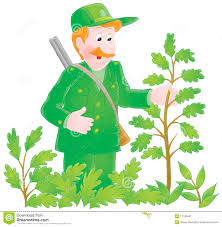 